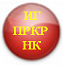 ИНИЦИАТИВНАЯ  ГРУППА «НОВЫЕ КОММУНИСТЫ» 
по   созданию  политической  партии «Партия рабочего класса России»
 /действует   с   августа   2003 года/   

№ 1    от    5   февраля  2013 года
                                                  
            ИНФОРМАЦИОННОЕ  СООБЩЕНИЕ                12  ФЕВРАЛЯ, вторник, в 18-00  часов  2013 года     
состоится  плановое  совещание Инициативной группы  «Новые Коммунисты» (ИГ НК ПРКР) Место проведения совещания: Россия, Москва, Центр.
Тел. контакт: 8.916.227.78.52.Тема совещания:  "Общественно персонализированное (социалистическое) производство и присвоение - судьба России. Создание Единой пролетарской политической силы на Единой социально-экономической и политической  платформе - первейшее условие успешности   солидарных  усилий  передового  актива рабочего движения на всём постсоветском пространстве».Организаторы совещания:
1.Петрухин В.С      - экономист,  автор идеи ОПС, разработчик экономических механизмов по реализации идеи ОПС и  лидер движения по созданию Единой политической силы  трудящихся (ЕПСТ+ЕСЭП) Уполномоченный  ИГ «Новые Коммунисты»- экономические персоналисты  /Москва/.
2.Столярова Л.И.    -   ветеран труда,   член  ИГ «Новые Коммунисты»- экономические персоналисты,  член  КРК Союза рабочих Москвы (на Харитоньевском), активист  движения по реализации идеи  ОПС, член Совета Фонда «Центр марксистские исследования», активист создания  ЕПСТ+ЕСЭП, активист семинара «Марксовские чтения», член Оргкомитета ЕПСТР /Москва/.
3.Чижиков А.В.        -  ветеран труда,  Президент Фонда «Центр марксистских исследований», член  ИГ «Новые Коммунисты» - экономические персоналисты, член  Союза рабочих Москвы, Председатель Координационного Совета  Комитета солидарности  работников наёмного труда  Москвы и Московской области, активист движения  по реализации ОПС   и  активист  создания  ЕПСТ+ЕСЭП, активист семинара «Марксовские чтения», лидер Московского регионального отделения ЕПСТР /Москва/.
4.Задорожный О.С. –  исследователь - разработчик, член  ИГ «Новые Коммунисты» - экономические персоналисты, активист движения по реализации идеи  ОПС, автор Международного проекта «Солнечный водород» /Москва/.
5.Миляев. Н.В. – ветеран труда, лидер  регионального  отделения ИГ «Новые коммунисты» - экономические персоналисты, активист движения по  реализации идеи ОПС,  активист создания ЕПСТ+ЕСЭП/г. Ефремов/.
6.Малик Е. – студент, член ИГ «Новые Коммунисты» - экономические персоналисты, активист движения по   реализации идеи ОПС, активист создания ЕПСТ+ЕСЭП,  лидер регионального  отделения ИГ «Новые  коммунисты» - экономические  персоналисты  /Уссурийск/.
7.Яковлев В.Е.. – ветеран труда, член КРК  Совета  рабочих Москвы (на Автозаводской), член Совета Фонда «Центр  марксистских  исследований», член ИГ «Новые Коммунисты» - экономические  персоналисты, активист движения по  реализации идеи ОПС,  активист создания  ЕПСТ+ЕСЭП, актив семинара «Марксовские чтения» /Москва/.
8.Московец  И.В. - член ИГ «Новые Коммунисты» - экономические персоналисты, активист  движения по   реализации идеи ОПС,  активист создания ЕПСТ+ЕСЭП /, член Московского регионального отделения ЕПСТР /Москва/.
9.Месяц  Г   - студент,  член ИГ «Новые Коммунисты» - экономические персоналисты, активист  движения по   реализации идеи ОПС, активист молодёжного движения, активист защиты   политзаключённых /Москва/.
10.Кирсанов  И.  -  лидер  регионального  отделения ИГ «Новые  коммунисты» - экономические персоналисты, активист движения по  реализации идеи ОПС, активист создания ЕПСТ+ЕСЭП/г. Владивосток/.
11.Ульянов А. - член ИГ «Новые Коммунисты» - экономические персоналисты, активист  движения по   реализации идеи ОПС,  активист создания ЕПСТ+ЕСЭП
12.Бруль Л. - член ИГ «Новые Коммунисты» - экономические персоналисты, активист  движения по   реализации идеи ОПС,  активист создания ЕПСТ+ЕСЭП /Прибалтика/.
13.Силин П.А. - член ИГ «Новые Коммунисты» - экономические персоналисты, активист  движения по   реализации идеи ОПС,  активист создания ЕПСТ+ЕСЭП /, лидер Алтайского регионального отделения  ЕПСТР.
14.Гандилян С. - член ИГ «Новые Коммунисты» - экономические персоналисты, активист  движения по   реализации идеи ОПС,  активист создания ЕПСТ+ЕСЭП /,   член Московского регионального отделения ЕПСТР /Москва/.
15.Курганов В.И. – ветеран ВДВ, активист движения по  реализации идеи ОПС,  активист создания ЕПСТ+ЕСЭП/г. Томск/.
16.Фаткуллин  Ф. – наёмный работник, член ИГ  «Новые Коммунисты», активист движения по  реализации идеи ОПС,  активист создания ЕППС+ЕСЭП /Ленинградская   область/. 
17.Яковлев В.И. - член ИГ «Новые Коммунисты» - экономические персоналисты, активист  движения по   реализации идеи ОПС,  активист создания ЕПСТ+ЕСЭП, актив  семинара «Марксовские чтения» /Москва/, член Московского регионального отделения ЕПСТР /Москва/.
18.Куликов А.Л. –  активист  движения по созданию ЕПСТР /Тула/.      ПОВЕСТКА ДНЯ:1.  Единая  политическая сила   трудящихся России/ЕПСТР/:  ход, перспективы  работы  Оргкомитета ЕПСТР и  актива  его отделений.*  2013 год – год Единой политической силы трудящихся России.*  «Верхи не могут, низы – не  хотят».    Создание в России политического авангарда,  способного  объединить и организовать обучение  граждан страны самоуправлению для  восприемствования  собственности и власти!     Информация:    Н.В. Миляева,  В.С.Петрухина, А.В.Чижикова,  П.А.Силина, А.Л. Куликова,  И. Кирсанова, А.Ульянова, В.И. Курганова, Л.Бруль.2.  Проблемы,  с которыми  встретилась  Российская молодёжная  секция  ИГ НК.  Информация:  Е.Малик,  И. Кирсанова, А.Ульянова.3. Об   предложениях  ИГ НК  и  Фонда «Центр марксистских исследований»  к руководителям  семинара «Марксовские чтения». Укрепление  сотрудничества Фонда «ЦМИ»,  семинара «Марксовские чтения»  и секции «Просвещение».   Информация:   В.С. Петрухина,  А.В. Чижикова, Ю.А.Беликова.4.  О решении Международной ассоциацией политэкономов – марксистов провести  Международный Форум  политэкономов – марксистов /27-28 апреля 2013г./: перспектива решения актуальных вопросов русского пролетарского класса, с учётом итогов КПМ-2012. О  результатах интернет  дискуссионной рассылки под девизом «ИТОГИ  ПЕРВОГО МЕЖДУНАРОДНОГО  КОНГРЕССА ПОЛИТЭКОНОМОВ- МАРКСИСТОВ!» /17-18 ноября 2012г./.Информация:   В.С.Петрухина, Н.В. Миляева,  А.В. Чижикова,  С. Гандиляна, Ю.А.Беликова. 5.  Об инициативе Фонда «Центра марксистских исследований» по организации и проведению в апреле 2013 года Московского гражданского Форума по теме: «Марксизм и современный рабочий класс». Информация:   А.В. Чижикова, Л.И. Столяровой.6.  Некоторые итоги  попыток установления контакта со стороны  Фонда  «Центр  марксистских исследований»  с  Комитетом рабочего интернационала  /КРИ/, сотрудничество и взаимодействие. «СОЦИАЛИЗМ 2012»; итоги научно-практической конференции Межрегионального объединения коммунистов /МОК/, 26 января 2013г., Москва.Информация:   А.В. Чижикова, Е. Отто, И.Ясина, В.Е.Яковлева, А.Л. Куликова.  7.  Экономический персонализм – методология передачи   собственности и  власти самоуправляемому народу. Вибенар в конференц-комнате:  по ссылке здесь.«Задача в том, чтобы объяснить неизбежность возникновения капиталистического способа производства и необходимость его для определённого исторического периода, потому и неизбежность его гибели. С другой стороны задача в том, чтобы обнажить также внутренний, до сих пор ещё не раскрытый - характер этого способа производства. Последнее было сделано благодаря открытию прибавочной стоимости. Доказано, что присвоение неоплаченного труда есть основная форма капиталистического способа производства и осуществляемой им эксплуатации рабочих» Ф.Энгельс январь-март 1880г "Развитие социализма от утопии к науке".Информация:    В.С.Петрухина, Н.В. Миляева, П.А. Силина,  С.Гандиляна, Л.Бруль.8.  Первые результаты  видео – диалога  про вопросам и проблемам пролетарского движения  (по понедельникам зесь, в 14-00 часов).Информация:      Н.В. Миляева, П.А.Силина, А.Ульянова, С Гандиляна, 	9. Разное:   На заседание Приглашены: 1. Джохадзе Д.В. -  Учредитель Фонда «Центр Марксистских исследований» /Москва/.2. Ю.А. Беликов – руководитель секции «Просвещение», участник академического семинара «Марксовские чтения» /Москва/.3.  Корнюшин Ю.И. -  сторонник создания Координационного Совета, деятельность которого  должна быть  направлена на объединение  левых сил /Моск. Обл. г. Долгопрудный/.4. Кайрамов Р.И.  – председатель профсоюза  трудовых мигрантов, член Союза рабочих Москвы /Москва/. 5.  Власова  Л.Б.  – активист рабоче- пролетарского  движения московского  региона,  член Совета рабочих Москвы /Москва/.6. Безрядова Н.М. – ветеран труда, участник семинаров «Марксистские чтения» /Москва/.7. Леонов В.В. – координатор Народного Фронта /Москва/.8.  Пунтус В.И. – автор теоретической разработки «Реформа права собственности» /Москва/.9. А.Крымский – активист движения за народовластие, сторонник  ОПС  и   активист создания ЕПСТ+ЕСЭП /Украина/.10. С. Ковалёв - активист движения за народовластие, сторонник  ОПС  и   активист создания ЕПСТ+ЕСЭП /Украина/.12. Иванова В. – сторонница создания новой марксистской партии.13. Новиков И. – активист рабоче - пролетарского  движения Украины.14. Исайчиков В. – лидер «Марксистской платформы» /Москва/.15. А. Лавров - член "Марксистской платформы" /Братск/16. Отто Е. - активист социалистического движения /Москва/.17.Ясин  И. - активист КРИ (Комитет рабочего интернационала).18. Гаврилов М. – сторонник  передачи власти и собственности народу /Москва/.19. Алексеев В.А. – руководитель семинара по новым экономическим отношениям /Москва/20 Чуньков Ю.И. член Международной ассоциации политэкономов – марксистов /Москва/.21. Гарань Н. – движение в защиту детей от насилия /Москва/. О совещании информированы непосредственно - 114  активистов рабоче-пролетарского  и социалистического движений:
1. Губайдуллин А.Г. - экономист,  сторонник  ИГ «Новые Коммунисты» - экономические персоналисты,  автор большого числа статей и публикаций по проблемам рабочего движения и установления производственных отношений на основе самоуправления и общественной собственности /Татарстан/.
2.  Г.А. Багатурия – д.ф.н., профессор МГУ, марксовед.3. Копп В.П. - к.ф.н., публицист, сторонник  деятельности   ИГ «Новые Коммунисты»- экономические персоналисты,  сторонник идеи ОПС и создания  ЕПСТ+ЕСЭП /Германия/.4. Соловьёва.Э. П. - офисный работник (наёмный работник), член ИГ  «Новые Коммунисты» - экономические персоналисты, активист реализации идеи ОПС и активист создания ЕПСТ+ЕСЭП /Санкт- Петербург/.
5. Роткина З.К. - член ИГ  «Новые Коммунисты» - экономические персоналисты , активист реализации идеи ОПС и активист создания ЕПСТ+ЕСЭП /Московская Обл./
6.  Катков В.И. - член редакции "Экономической и философской газеты", приглядывающийся   к  деятельности   ИГ «Новые Коммунисты»- экономические персоналисты,  сторонник создания ЕПСТ+ЕСЭП /Москва/.
7. Гигаури Е. - лидер движения по объединению граждан - ЭДЕМ /Украина/.
8  Кулиев Р. - наёмный работник, Зам председателя Совета рабочих Москвы /КПРФ, Москва/.9. Коробов В. –Председатель Совета объёдинения работников наёмного труда /ВКП(б), Москва/.10. Эльманович С.С. – Член Оргкомитета семинара «Марксовские чтения» /Москва/.
11. Бакинский партизан - наёмный работник /Баку/, сторонник ОПС и создания  ЕПСТ+ЕСЭП.12. Предтеченский В.В.- Участник рассылки «Импульс» /Москва/.13. Минаков Г.М. - наёмный работник  /Ростов-на- Дону/.
14. Войтов А.Г. - наёмный работник, к.э.н, доцент кафедры экономической теории /Москва/.
15. Progressor - Марксистская рабочая партия.
16 . Кожегулов Н. -наёмный работник, сторонник ОПС  /Казахстан/.
17. Удальцов С. - наёмный работник, АКМ, Левый Фронт /Москва/.
18. Ротмистров А. - Коммунистическая Организация "ИСКРА" /Москва/.
19. Ульянов И. - Коммунистическая Организация "ИСКРА" /Москва/.20. Шевченко Б.П.- Председатель «Ленинского Комитета»,  приглядывающийся  к  деятельности   ИГ «Новые Коммунисты»- экономические персоналисты /Москва/. 21. Тудан В. – наёмный работник, сторонник социализма /Украина/.22. Страхов В.С. –наёмный работник, сторонник социализма /Москва/.23. Shmuel  Verushalmi – наёмный работник, сторонник социализма /Израиль/.24. Янушевский Г. В.- автор Концепции Демократического Социализма,  приглядывающийся к  деятельности   ИГ «Новые Коммунисты»- экономические персоналисты (Санкт- Петербург/.25. Безрядова Н.М. – Участник семинара  «Марксовские чтения» /Москва/.26. Донченко М.А. – лидер АКМ – Трудовая Россия, приглядывающаяся к  деятельности   ИГ «Новые Коммунисты»- экономические персоналисты /Москва/.27. Проскурин А.П. – Руководитель - координатор академического семинара «Марксистские чтения», гл. редактор «Экономической и философской газеты» /Москва/.28. Пунтус В.И. – сторонник уничтожения наёмного рабства /Москва/.29. Иванков П.Ф. – Президент  Народной академии /Москва/.30. Чернышова Н.Ю.  – Председ. Ком. «Новой экономической политике» ОСГО /Москва/.31. Коваленко А.Г. – наёмный работник  /Ростов на Дону/.32. Панов И.Я. – Учредитель Союза рабочих Москвы /Москва/.33. Флоров В.И. – сторонник социализма /г. Королёв/.34. Карасёв Г.П. –  Союз  рабочих Москвы /Москва/.35. Гедиков В.И.  –   Союз  рабочих Москвы, гл. ред.газеты «Союз рабочих» /Москва/.36. Лашин А.А. –   Союз рабочих Москвы /Москва/.37. Пугачева Р.Б  –   Союз  рабочих Москвы,  /Москва/.38. Родин В.Ф.–   Союз  рабочих Москвы/Москва/.39. Шишкарев В.И. – Сопредседатель Совета Союза рабочих Москвы, главный редактор газеты «Союз рабочих» /Москва/.40.  Лобов В.Ф. – приглядывающийся  к  деятельности   ИГ «Новые Коммунисты»- экономические персоналисты.41. Касимов В. – лидер «Движения коммунаров» /Москва/.42. Комов А.В. – наёмный работник, член Совета наёмных работников Москвы и  московского региона /Москва/.43. Биншток Ф.И. – ветеран труда, член: Оргкомитета академического семинара «Марксистские чтения»,  секции «Просвещение» /Москва/.44. Брянцев П. – наёмный работник,  сторонник   деятельности   ИГ «Новые Коммунисты»- экономические персоналисты.45. Новиков А.П. – интернациональный союз пролетарских революционеров /Пермь/.46. Лапшин. П. – член Совета рабочих Иваново /Иваново/.47. Николаев А.Н. – РКРП, член КРК Совета Союза рабочих Москвы /Москва/48. Исаев Г. – лидер «Партии диктатуры пролетариата» /Самара/.49. Этманов. А. – лидер МПРА /Всеволожск/.50. РЭД -  студент, активный сторонник  деятельности   ИГ «Новые Коммунисты»- экономические персоналисты /Казахстан/.51. Леонов В.В. – наёмный работник, координатор  Объединённого Народного Фронта, приглядывающийся  к  деятельности   ИГ «Новые Коммунисты»- экономические персоналисты /Москва/.52. Скляренко Б.В. – наёмный работник, член Исследовательского центра «Экополис» /Москва/.53. Колосова В.Е. – ветеран труда, член Совета наёмных работников Москвы и  московского региона /Москва/.54.  Григорьев. Н.К. -    «Товарищество материалистов  и диалектиков».55.  Громов. Е. – Творческая организация личностей «Набат» /Украина/.<egromov154@gmail.com>56. Куликов. А. - Творческая организация личностей «Набат» /Украина/.57. Макаренков В.В. – активист Прогрессивной социалистической партии Украины /Украина/.58. Заломов М.Н. – публицист, теоретик социализма /Белоруссия/.59. Ibrahim Asadli – сторонник деятельности ИГ  «Новые Коммунисты» - экономические персоналисты  и  реализации идеи ОПС,  создания ЕПСТ+ЕСЭП.60. Беликов Ю.А. – Руководитель секции «Просвещение» при РУСО /Москва/.61.  Шитова Т.М. – Активист Всероссийского общества избирателей /Ростов-на Дону/.62.  Оболенский А.М.  – Председатель Союза избирателей России / Орёл/.63. Назаренко.Ю. – Интернациональный союз коммунистов.64. Бунтарь – маоист.65. Партина Е. – сторонник социализма  /Россия/.66. Боталов В. – сторонник   деятельности ИГ «Новые Коммунисты /Тольятти/.67. Гундаров И.А. – сторонник  «Российского Проекта», открывающего путь к гуманному, справедливому и экономически эффективному строю  /Москва/.68. Синкевичус А. - сторонник деятельности ИГ  «Новые Коммунисты» - экономические персоналисты  и  реализации идеи ОПС,  создания ЕПСТ+ЕСЭП.69. Б.Л. Пустовой -  сторонник деятельности ИГ  «Новые Коммунисты» - экономические персоналисты  и  реализации идеи ОПС,  создания ЕПСТ+ЕСЭП.70.  С. Гандилян - сторонник деятельности ИГ  «Новые Коммунисты» - экономические персоналисты  и  реализации идеи ОПС,  создания ЕПСТ+ЕСЭП.71.  В.А. Прудников - сторонник деятельности ИГ  «Новые Коммунисты» - экономические персоналисты  и  реализации идеи ОПС,  создания ЕПСТ+ЕСЭП.72.  Кузнецова  Л. – сторонник деятельности ИГ  «Новые Коммунисты» - экономические персоналисты  и  реализации идеи ОПС,  создания ЕПСТ+ЕСЭП.73.  Давлетова З. - сторонник деятельности ИГ  «Новые Коммунисты» - экономические персоналисты  и  реализации идеи ОПС,  создания ЕПСТ+ЕСЭП.74. Кузнецова Ю. – активист ВКП(б), критик экономического персонализма.75. Абросимов Ю.К.- активист ВКП(б), критик экономического персонализма.76. Чулок С.Б. -  член Координационного совета Форума левых сил КС ФЛС,  публицист по экономической тематике /Москва/.77. Абрамович А. Б. - член Координационного совета Форума левых сил (КС ФЛС), председатель правления ОПОД «Новые левые» /Москва/.78. Большаков Е.Е. – член ОПОД  «Новые левые» /Москва/.79. Московец  И.В. – активист, сторонник создания гражданского общества /Москва/.80.  Крымский А.   –  активист движения за самоуправление и народовластие, сторонник экономического персонализма.  /Украина/.81. Зобов М.И.     -  активист установления народовластия и самоуправления /Украина/.82. Ковалёв С – сторонник народовластия и самоуправления /Украина/.83. Прибыткова  Л.А.-    левый публицист /Иркутск/.84. Лизаков Б.Г. -  активист движения за восстановление вектора социалистического развития России. /Москва/.85. Миргаязов Е. –  сторонник социализма.86. Дудин О.  -  сообщество «Политика в России».87. Скерис  В.Л. -   Президент Независимой ассоциации социальных исследований  /Москва/.88. Данилов С.  В.  - сторонник деятельности ИГ  «Новые Коммунисты» - экономические персоналисты  и  реализации идеи ОПС,  создания ЕПСТ+ЕСЭП.89.Лапшин А. – сторонник социализма.  90.  Сахнин А -  активист движения за социализм /Москва/.  91. Аладин А. А. - сторонник деятельности ИГ  «Новые Коммунисты» - экономические персоналисты  и  реализации идеи ОПС,  создания ЕПСТ+ЕСЭП.92.  Венедиктов А.  -сторонник деятельности ИГ  «Новые Коммунисты» - экономические персоналисты  и  реализации идеи ОПС,  создания ЕПСТ+ЕСЭП.93. Ацюковский В.А. – Межпартийная группа «Коммунистическая теория» /Московская обл./94. Буторина О.   -  сторонник деятельности ИГ  «Новые Коммунисты» - экономические персоналисты  и  реализации идеи ОПС,  создания ЕПСТ+ЕСЭП.   95. Кравец А.А. - администратор сервиса "Left Review".96. Иванова В. –  сторонник деятельности ИГ  «Новые Коммунисты» - экономические персоналисты  и  реализации идеи ОПС,  создания ЕПСТ+ЕСЭП.97. Колташов В. Г.  -   Зам. Директора  по связям с общественностью, руководитель Центра экономических исследований Института глобализации и социальных движений (ИГСО).98. Симонов  Ю. -  сторонник деятельности ИГ  «Новые Коммунисты» - экономические персоналисты  и  реализации идеи ОПС,  создания ЕПСТ+ЕСЭП.   99. Канюкаев   Ф. -  сторонник деятельности ИГ  «Новые Коммунисты» - экономические персоналисты  и  реализации идеи ОПС,  создания ЕПСТ+ЕСЭП.   100. Курманов А. – сторонник социализма    /Казахстан/.101. Янушевский Г.В. -  положительный критик ИГ НК, экономического персонализма.    /Санкт – Петербург/.102. Хохлова Г.И. -  руководитель семинара «Управление общественным развитием»   /Москва/.103. Титов Р. – сторонник объединения пролетариата.104. Жданова Г. – сторонник объединения пролетариата /Новосибирск/.105. Муромцев И. – сторонник объединения пролетариата.106.  Брусенцева Т. – сторонник объединения пролетариата /Воронеж/.107. Мач В. – сторонник объединения пролетариата.108. Межрегиональное объединение коммунистов  /МОК – Москва, Ленинград/.109. Чуньков Ю.И. – профессор РАН /Москва/.110. Мягких Сергей Калинович – сторонник объединения пролетариата /Красноярск/.111. Бабаян А.Г.- сторонник объединения коммунистов /Москва/.112. Багирян Э.А. – сторонник народных предприятий /Москва/.113. Беликов Ю.А. – руководитель секции «Просвещение» /Москва/.114. Гарань Н. – движение в защиту детей от насилия /Москва/.
  Информацию готовил -  А.В. Чижиков – 8-916-227-78-52.